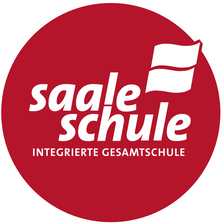 Berufsorientierungsplan der Saaleschule im Schuljahr 2021-2022  Berufs- und Studienorientierungsplan der Saaleschule im Schuljahr 2021-2022Klasse 5Klasse 6Klasse 7Klasse 8Klasse 9Klasse 10Sept22.09: Präsentation Berufsberaterin auf EA (30min), 18 Uhr27.-28.09: BIZ-Besuch (2h pro Tag, einmalig pro Klasse; 13.00 bis 15.30 Uhr)15.09: Sprechstunde Berufsberatung21.09.: Elternabend Präsentation der Berufsberaterin (30min), 18 Uhr29.09.: Sprechstunde BerufsberatungOkt1.10 BIZ-Besuch (8.00 - 10.30 Uhr)13.10.: Sprechstunde BerufsberatungNov15.-26.11: Praktikum15.-26.11: Praktikum10.11: BO-Veranstaltung zu schulischen Ausbildungen (Fristen, Formen etc.), 30min pro Klasse+ Schulsprechstunde15.-19.11: Praktikum24.11: Sprechstunde BerufsberatungDez10.12: Knoppers-Projekt (je 2h pro Klasse)08.12: Sprechstunde BerufsberatungJan/ 202214.1: Messe Chance14.1: Messe Chance14.1: Messe Chance19.01: Sprechstunde BerufsberatungFeb11.2: Praktikums-präsentation11.2: Praktikums-präsentation11.2: Praktikumspräsentation02.02: Sprechstunde BerufsberatungMärzApril28.4 Zukunftstag28.4 Zukunftstag28.4 Zukunftstag28.4 Zukunftstag28.4 ZukunftstagMaiJuni8.6. Vocatium-Messe8.6. Vocatium-MesseJuli4.-7.7.: Projektwoche BewerbungstrainingKlasse 11Klasse 12Klasse 13Sept/ 202115.09: Sprechstunde Berufsberatung29.09: Sprechstunde Berufsberatung15.09: Sprechstunde Berufsberatung29.09: Sprechstunde BerufsberatungOkt/ 202113.10: Sprechstunde Berufsberatung13.10: Sprechstunde Berufsberatung+ Info-Veranstaltung (10.00 - 11.30 Uhr)Nov/ 202117.11: Vocatium-Messe10.11: Sprechstunde Berufsberatung24.11: Sprechstunde Berufsberatung10.11: Sprechstunde Berufsberatung24.11: Sprechstunde BerufsberatungDez/ 202108.12: Sprechstunde Berufsberatung08.12: Sprechstunde BerufsberatungJan/ 202214.1: Messe Chance19.01: Sprechstunde Berufsberatung19.01: Sprechstunde BerufsberatungFeb/ 202202.02: Sprechstunde Berufsberatung02.02: Sprechstunde BerufsberatungMärz/ 2022April/ 2022Mai/ 202230.5 – 3.6. naturwissenschaftliches PraktikumJuni/ 20228.6. Vocatium-Messe27.6. – 8.7. PraktikumJuli 2022